DAFTAR PUSTAKAAbdurrahman, Mulyono. 2010. Pendidikan Bagi Anak Berkesulitan Belajar. Jakarta: Rineka Cipta. Arikunto, Suharsimi, dkk. 2012. Penelitian Tindakan Kelas. Jakarta: Bumi Aksara. Armiati, 2009. Komunikasi Matematis dan Kecerdasan Emosional. Seminar Nasional Matematika dan pendidikan Matematika. FMIPA UNY. Di ambil pada tanggal 5 desember 2009 dari eprints. Uny Ac. Id/7030/030/I/p-16-Armiati. Pdk 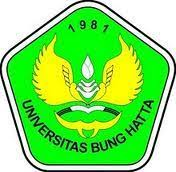 Astuti, A., & Leonard. (2015). PERAN KEMAMPUAN KOMUNIKASI MATEMATIKA TERHADAP PRESTASI BELAJAR MATEMATIKA SISWA. Jurnal Ilmiah Pendidikan MIPA, 9(1), 31–33. https://doi.org/10.1016/0749- 6036(91)90087-8Cangara, Hafied. (2013). Perencanaan dan Strategi Komunikasi. Jakarta : Raja Grafindo Depdiknas. 2002. Pendekatan Kontekstual (Contextual Teaching and Learning (CTL)). Jakarta: Direktorat Pendidikan Lanjutan Pertama, Direktorat Jenderal Pendidikan Dasar Menengah. Dharmayanti, P. A. (2013). Teknik Role Playing Dalam Meningkatkan Keterampilan Komunikasi Interpersonal Siswa Smk. Jurnal Pendidikan Dan Pengajaran, 46(3), 256–265. https://doi.org/http://dx.doi.org/10.2388 7/jppundiksha.v46i3.4228Dimyati & Mudjiono. 1994. Belajar dan Pembelajaran. Jakarta: Rineka Cipta. Hamzah, Muhlisrarini. 2014. Perencanaan dan strategi pembelajaran matematika, Jakarta : Rajawali Pers, 2014. Rahmawati, N. S., Bernard, P. A. M. (2019). Analisis Kemampuan Komunikasi Matematik Siswa SMK Pada Materi Sistem Persamaan Linier Dua Variabel (SPLDV). Journal On Education, 01(02), 344–352.Rusman. (2010). Model-model Pembelajaran (Mengembangkan Profesionalisme Guru Edisi Kedua). Jakarta: Raja Grafindo Persada. Ruqoyyah, S. (2015). Meningkatkan Kemampuan Komunikasi Matematis Siswa SMP Negeri di Kota Cimahi melalui Pendekatan Contextual Teaching and Learning. Skripsi STKIP Siliwangi Bandung. Tidak diterbitkan.Sanjaya, Wina. 2005. Pembelajaran Dalam Implementasi Kurikulum Berbasis Kompetensi. Bandung: Fajar Interpratama Offset..Sanjaya, Wina. 2006. Strategi Pembelajaran. Jakarta: Kencana Prenada Media Group. Soedjadi, R. 2004. PMRI dan KBK dalam Era Otonomi Pendidikan. Buletin PMRI. Edisi III, Januari 2004. Bandung: KPPMT ITB Bandung.Sudjana, Nana. 2009. Penialaian Hasil Proses Belajar Mengajar. Bandung : Remaja Rosdakarya. Sudjana, Nana. 2012. Penilaian Hasil dan Proses Belajar Mengajar. Bandung : Rosdakarya. Susanto, Ahmad. 2013. Teori Belajar dan Pembelajaran di Sekolah Dasar. Jakarta: Kencana Prenadamedia Group. Susanto, Ahmad. 2014. Teori Belajar dan Pembelajaran Di Sekolah Dasar. Jakarta : Prenada Media Group. Sutama.dkk. (2013). Pembelajaran kontekstual Matematika Berdasarkan Lesson Study Dapat Meningkatkan Studi Komunikasi. Dalam Jurnal Penelitian Pendidikan Vol.5 No.4:48-60Syafri, F. S. (2016). Pembelajaran Matematika Pendidikan Guru SD/MI. Yogyakarta : Matematika. Trianto. 2009. Mendesain Model Pembelajaran Inovatif-Progresif. Jakarta: Kencana Prenada Media Group.Wahyudi, Kriswandani. (2013) Pengembangan Pembelajaran Matematika. Salatiga: Widya Sari Press. Wisman, Y. (2017). Komunikasi Efektif Dalam Dunia Pendidikan. Jurnal Nomosleca, 3(2), 646–654.https://doi.org/10.26905/nomosleca.v3i2.2039